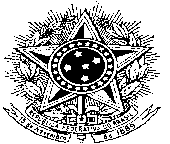 SERVIÇO PÚBLICO FEDERALUNIVERSIDADE FEDERAL DO PARÁPROGRAMA DE PÓS-GRADUAÇÃO EM NEUROCIÊNCIAS E BIOLOGIA CELULARINSTITITO DE CIÊNCIAS BIOLÓGICAS - CAMPUS UNIVERSITÁRIO - 66075-900 BELÉM (PA)  FONE (091) 32017930REQUERIMENTO ESCOLARIlustríssimo Senhor Coordenador do Programa de Pós-Graduação em Neurociências Biologia CelularE-mail:Solicito a Vossa Senhoria:Belém, _____ de ________________ de ________.____________________________________Assinatura do(a) Aluno(a)................................................................................................................................................................................Nome do(a) Aluno(a): Área de Concentração:                                                                   Nº de Matrícula:                           Nível:                                                                                             Telefone para contato:Orientador:(     ) Atestado de Matrícula      (     ) Contagem de Créditos em Disciplinas (     ) Histórico Escolar                           (     ) Trancamento em Disciplina_______________________________________________________(     ) Outros: _______________________________________________________________________ESCLARECIMENTO/JUSTIFICATIVA_________________________________________________________________________________________________________________________________________________________________________________________________________________________________________________________COMPROVANTE  DO(A)  ALUNO(A)Recebido em: ___/___/___Entrega do documento previsto para o dia: ___ / ___ / ___Solicitação do documento: ________________________________________________________________________________________________Assinatura do Funcionário